          Contribuabil (persoană juridică) ……………………………………….., CUI/CIF. ……......…..................., judeţ .................. loc. ........................... cod poştal ....................... sector ...., str. ....................................................... nr. ....., bloc ...., scara ..., etaj ..., ap ...., tel. ..................................... fax ............................., înregistrat la Registrul Comerțului ..................... la nr. ........................, adresă de e-mail ……………………………., telefon .................................................. prinreprezentant legal/împuternicit ……………………………………….., CNP ........……......…..................., B.I./C.I./A.I. serie …... nr. …………….., judeţ .................. loc. ........................... cod poştal ....................... sector ...., str. ....................................................... nr. ....., bloc ...., scara ..., etaj ..., ap ...., tel. ..................................... fax .............................., adresă de e-mail ……………………………., telefon .................................................. .ROMÂNIAJudețul  DoljMunicipiul Craiova/Primaria Municipiului Craiova/Directia Impozite si TaxeCodul de identificare fiscală: 4417214e-mail: consiliulocal@primariacraiova.ro www.primariacraiova.roAnexa nr.2 Model 2021 DITL -02 Nr înreg….........../data ………..Anexa nr.2 Model 2021 DITL -02 Nr înreg….........../data ………..DECLARAȚIE DE IMPUNEREpentru stabilirea taxei speciale de salubrizare depusă pentru anul 20....                                                                     Inițială        Rectificativă(data modificării___________)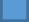 DECLARAȚIE DE IMPUNEREpentru stabilirea taxei speciale de salubrizare depusă pentru anul 20....                                                                     Inițială        Rectificativă(data modificării___________)DECLARAȚIE DE IMPUNEREpentru stabilirea taxei speciale de salubrizare depusă pentru anul 20....                                                                     Inițială        Rectificativă(data modificării___________)Adresa imobiluluicu destinație rezidențialăMunicipiul Craiova, Strada ....................................................................., nr. ............, bloc ..........., sc. ..........., etaj ............., ap. ..........., județ DoljMunicipiul Craiova, Strada ....................................................................., nr. ............, bloc ..........., sc. ..........., etaj ............., ap. ..........., județ DoljMunicipiul Craiova, Strada ....................................................................., nr. ............, bloc ..........., sc. ..........., etaj ............., ap. ..........., județ Dolj                                          locuit                                            nelocuit                                           locuit                                            nelocuit                                           locuit                                            nelocuit                                           locuit                                            nelocuit Nr. de persoane care locuiesc efectivla adresa înscrisă mai susNr. de persoane care locuiesc efectivla adresa înscrisă mai susNivelul taxeidatorate/lună (lei/persoană)Total  taxă datorată pe an(lei)(1)(1)(2)(3) = (1) x (2) x nr. de luni*Adresa imobiluluicu destinație mixtăMunicipiul Craiova, Strada ....................................................................., nr. ............, bloc ..........., sc. ..........., etaj ............., ap. ..........., județ DoljMunicipiul Craiova, Strada ....................................................................., nr. ............, bloc ..........., sc. ..........., etaj ............., ap. ..........., județ DoljMunicipiul Craiova, Strada ....................................................................., nr. ............, bloc ..........., sc. ..........., etaj ............., ap. ..........., județ Doljsuprafața rezidențială(m²)                                                locuită                                          nelocuită                                                 locuită                                          nelocuită                                                 locuită                                          nelocuită                                                 locuită                                          nelocuită Nr. de persoane care locuiesc efectivla adresa înscrisă mai susNr. de persoane care locuiesc efectivla adresa înscrisă mai susNivelul taxeidatorate/lună (lei/persoană)Total  taxă datorată pe an(lei)(1)(1)(2)(3) = (1) x (2) x nr. de luni*suprafața nerezidențială(m²)                                                          utilizată                                            neutilizată                                                           utilizată                                            neutilizată                                                           utilizată                                            neutilizată                                                           utilizată                                            neutilizată operatorul economic care utilizează imobiluloperatorul economic care utilizează imobilulCUI/CIF-ul operatorului care utilizează imobilulCUI/CIF-ul operatorului care utilizează imobilulAdresa imobiluluicu destinație nerezidențialăMunicipiul Craiova, Strada ....................................................................., nr. ............, bloc ..........., sc. ..........., etaj ............., ap. ..........., județ DoljMunicipiul Craiova, Strada ....................................................................., nr. ............, bloc ..........., sc. ..........., etaj ............., ap. ..........., județ Dolj                                                          utilizat                                            neutilizat                                                           utilizat                                            neutilizat                                                           utilizat                                            neutilizat Operatorul economic care utilizează imobilulOperatorul economic care utilizează imobilulCUI/CIF-ul operatorului care utilizează imobilulCUI/CIF-ul operatorului care utilizează imobilul